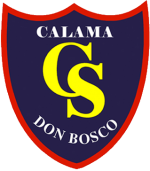 “Cultivemos el arte de escuchar y acompañar”COORDINACIÓN PEDAGÓGICACALENDARIO DE EVALUACIONES PRIMER SEMESTRE 2018CURSO: 3º AÑO “D”Este calendario de evaluación no incluye los trabajos clase a clase que se desarrollan en las distintas asignaturas.ABRILAsignaturaTipo de evaluaciónUnidad y/o ContenidoLunes 02 Martes 03 Miércoles 04 Jueves 05 Viernes 06FSCAPrueba escritaAcuñadura/ Fortificación / Tipos de pernos.Lunes 09Martes 10 Miércoles 11 Jueves 12Viernes 13 MatemáticaPrueba EscritaPropiedades Fundamentales de las potencias/ Notación científicaLunes 16 Ed. FísicaHistoriaEjecución  Motriz (test físicos)“ Taller de Habilidades argumentativas en Historia y Ciencias Sociales” DebatesEntrenamiento de la condición física: Fuerza muscular flexora de tronco / Potencia aeróbica máximaLos inicios del Siglo XX en Chile e inicios del periodo Parlamentario (16 al 27 de abril) Martes 17 Miércoles 18 MLSPEMPrueba escritaLey 16744 / Decreto Supremo 40Jueves 19 Viernes 20 Lunes 23 Lengua y LiteraturaEvaluación individual, Reconocimiento de conceptos dentro de texto argumentativos.Unidad I “El viaje y el Héroe: Argumentación- Diferencias entre texto literario y no literario.Martes 24InglésLUTEvaluación escrita (vocabulario y procesos)Prueba EscritaFortificación de minería subterránea y a cielo abierto.Coordenadas geográficas, UTM / Sistma Sexagesimal / Mumbo y AzimutMiércoles 25 FMSCAPrueba escritaShotcrete / Marco de acero / MallasJueves 26InglésEvaluación escrita (vocabulario y procesos)Fortificación de minería subterránea y a cielo abiertoViernes 27MatemáticaPrueba EscritaPropiedades Fundamentales de los RadicalesLunes 30Lengua y LiteraturaTaller de Seguridad IndustrialEvaluación Individual, Comprensión lectora e interpretación de texto religioso.Prueba IndividualLecturas complementarias “ Evangelio de San Lucas”Legislación de accidentes del trabajo (I parte)MAYOAsignaturaTipo de evaluaciónUnidad y/o ContenidoMartes 01FERIADOMiércoles 02 Jueves 03 Viernes 04Lunes 07Martes  08Miércoles 09MLSPEMPrueba escritaDS  nº 54:  Comité Paritario / DS nº594: Condiciones sanitaria / Matrix de riesgos operacional.Jueves  10Viernes 11MatemáticaEvaluación escritaMostrar que comprenden las relaciones entre potencias, raíces enésimas y logaritmosLunes  14Lengua y LiteraturaEd. FísicaGuía en parejas: Evaluación formato PSU.Ejecución motriz (test físicos)Contenido PSU, nivel Terceros Medios.Entrenamiento de la condición física: Velocidad / Fuerza resistencia extremidad superiorMartes  15Miércoles  16Jueves 17Viernes 18Lunes 21FERIADOMartes 22Miércoles 23HistoriaEvaluación Parcial nº1Transformación del rol del Estado y modernización de la sociedad en la primera mitad del siglo XXJueves  24Viernes 25FMSCAPrueba escritaGeología básica / Tipos de Yacimientos.Lunes 28Martes 29InglésLUTTrabajo escrito (planos de ubicación y tronadura)Prueba EscritaLectura de planos y ubicación y de tronadura.Topografía de Mina / Simbología Transversal.Miércoles 30MLSPEMPrueba escritaCódigo del trabajo.Jueves 31InglésTrabajo escrito (planos de ubicación y tronadura)Lectura de planos y ubicación y de tronadura JUNIOAsignaturaTipo de evaluaciónUnidad y/o ContenidoViernes 01MatemáticaEvaluación escritaReconocer los números complejos como una extensión del campo numérico de los números reales.Lunes 04 Taller de Seguridad IndustrialHistoriaPrueba IndividualControl de Lectura “La Historia Secreta de Chile Vol. 2  ”Legislación de accidentes del trabajo (II parte)“La Internet de Allende” Tomo 2 , Pág. 117 a la  124 / “Pinochet no fue el líder del Golpe” Tomo 2 , Pág. 134 a la  151.Martes 05Miércoles 06Jueves 07Viernes 08MatemáticaEvaluación escritaUtilizar los números complejos para resolver problemas que no admiten solución en los números reales.Lunes 11Martes 12Miércoles 13Jueves 14Viernes 15FMSCAPrueba escritaMétodos de explotaciónLunes 18Lengua y LiteraturaEd.FíisicaHistoriaExposición grupal, trabajo de investigación análisis  de obra literaria, cortometraje o Película. Oralidad y construcción de texto argumentativo.Ejecución motriz (carrera de fondo)Exposiciones sobre temas de la Unidad 1 y 2Unidad II “ Lo social y lo Político”Crítica literaria, por medio de la investigación y la escritura de un texto argumentativo.Entrenamiento de la condición física a través del atletismo.Transformación del rol del Estado y modernización de la sociedad en la primera mitad del siglo XXPeriodo de transformaciones estructuralesMartes 19Miércoles 20MLSPEMPrueba escritaReglamento de seguridad minera.Jueves 21Viernes 22Lunes 25Lengua y LiteraturaHistoriaEvaluación Individual,  Comprensión lectora.Evaluación Parcial nº2 /ProcesosLectura Complementaria: “Santa María de Las flores Negras”, Hernán Rivera Letelier.Periodo de transformaciones estructurales: Chile en las décadas de 1960 y 1970 /CuadernosMartes 26InglésLUTPresentación oral (Perforación y tronadura y normas).Prueba escritaPerforación y tronaduraIntroducción a AUTOCADMiércoles 27MLSPEMTallerJueves 28InglésPresentación oral (Perforación y tronadura y normas)Perforación y tronaduraViernes 29Ed. FísicaFMSCAEjecución motriz (pasada vallas)Prueba escritaEntrenamiento de la condición física a través del atletismo.Aplicación de métodos de fortificación.JULIOAsignaturaTipo de evaluaciónUnidad y/o ContenidoLunes 02FERIADOMartes 03InglésLUTPortafolio (Timbres, quizzes)Evaluación de procesoUnidad 1, 2 y 3Miércoles 04MLSPEMEvaluación de ProcesoJueves 05InglésLengua y LiteraturaPortafolio (Timbres, quizzes)Revisión Individual.Unidad 1, 2 y 3Revisión general de cuadernos. Se solicitarán las firmas correspondientes a las actividades realizadas durante el semestre en clases.Viernes 06FMSCAEvaluación de proceso